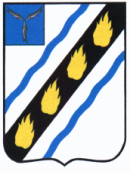 АДМИНИСТРАЦИЯСОВЕТСКОГО МУНИЦИПАЛЬНОГО  РАЙОНА        САРАТОВСКОЙ ОБЛАСТИПОСТАНОВЛЕНИЕот  02.11.2020 № 658                        р.п. СтепноеО внесении изменений в постановление администрацииСоветского муниципального района от 19.10.2018 № 605В соответствии с Федеральным законом от 06.10.2003 № 131-ФЗ «Об общих принципах организации местного самоуправления в Российской Федерации» и руководствуясь Уставом Советского муниципального района, администрация Советского муниципального района ПОСТАНОВЛЯЕТ:1. Внести в постановление администрации Советского муниципального района от 19.10.2018 № 605 «Об утверждении муниципальной программы «Развитие жилищно – коммунальной инфраструктуры Советского муниципального района Саратовской области на 2019 – 2028 годы» (с изменениями от 27.12.2019 № 583) следующие изменения:1.1. в наименовании, по тексту постановления и по всему тексту в приложении к постановлению слова «Развитие жилищно – коммунальной инфраструктуры Советского муниципального района Саратовской области на 2019 – 2028 годы» заменить словами «Развитие жилищно – коммунальной инфраструктуры Советского муниципального района Саратовской области»;1.2. в приложениях № 5, 6, 7 к муниципальной программе слова «Утепление фасадов здания администрации Советского муниципального района с применением фасадных энергосберегающих панелей» заменить словами «Утепление фасадов здания администрации Советского муниципального района с применением фасадных энергосберегающих панелей и установка пластиковых окон в администрации Советского муниципального района».2. Контроль за исполнением настоящего постановления возложить на  первого заместителя главы администрации Советского муниципального района.3. Настоящее постановление вступает в силу со дня его официального опубликования в установленном порядке.Глава Советскогомуниципального  района                                                                 С.В. ПименовАверченко Э.О..5-00-37